For the challenge, you will be writing these two programs. When you are done, copy the programs from Python to the text of an email and send them to me at ccsuchallenges@hotmail.com. Please send the programs to me by Friday afternoon at 4:00PM (no exceptions).At Freeman’s Bakery, cantaloupes are sold as follows:1-20 cantaloupes are $.75 each21-50 cantaloupes are $.70 each51-100 cantaloupes are $.65 each101 or more cantaloupes are $.60 eachFor example:If you buy 30 cantaloupes, you will pay $21.00 (30 cantaloupes at $.70 each).If you buy 6 cantaloupes, you will pay $4.50 (6 cantaloupes at $.75 each).If you buy 200 cantaloupes, you will pay $120.00 (20 cantaloupes at $.60 each).If you buy 60 cantaloupes (see below), you will pay $39.00 (60 cantaloupes at $.65 each)Please write a program where you input a number of cantaloupes and Python tells you the total cost.This email contains a file called BASEBALLCHALLENGE2.txt. Copy the file to your Python Stuff folder. The file contains information about baseball players in a fictitious league. Here is a sample of the data:Janet Littleton,6,7,14Frank Edbrooke,17,9,31Robert Hovery,25,1,18Thomas Bingham,21,8,2Stephen Bruce,7,9,23For each player it shows:Her name,How many doubles she hit, How many triples she hit,How many home runs she hit [End of Line]For example, Janet Littleton hit 6 doubles, 7 triples and 14 home runs. Frank Edbrooke hit 17 doubles, 9 triples and 31 home runs.Your job is to determine:How many players there are in the league, andwhich players hit more triples than doubles and hit more triples than home runs. There are five players who meet these criteria:Mark Sullivan,5,8,5Michael Swayze,5,7,5Jose Thorsel,8,9,3Maureen Roundy,6,9,2Christopher Thorgaluen,6,9,8For example, Mark Sullivan hit 5 doubles, 8 triples and 5 home runs. He hit more triples than doubles and more triples than home run. Save your results (names only are fine) on the screen and in a text file called TRIPLES.TXT.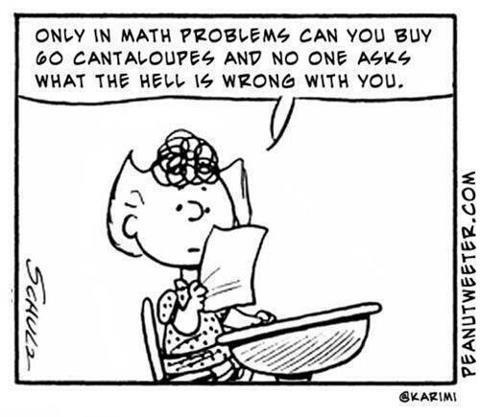 